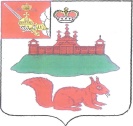 АДМИНИСТРАЦИЯ  КИЧМЕНГСКО-ГОРОДЕЦКОГО МУНИЦИПАЛЬНОГО РАЙОНА ВОЛОГОДСКОЙ ОБЛАСТИПОСТАНОВЛЕНИЕ       от   24.11.2017     №   584                   с. Кичменгский ГородокОб утверждении Порядка  организации сбора документов для предоставлениябесплатного питания обучающимся сограниченными возможностями здоровьяв муниципальных общеобразовательныхорганизациях Кичменгско - Городецкогомуниципального районаВ соответствии с пунктом 2.4 Порядка предоставления мер социальной поддержки детям с ограниченными возможностями здоровья, утвержденного постановлением Правительства Вологодской области от 21.04.2014 года                          N 323 администрация района ПОСТАНОВЛЯЕТ:Утвердить прилагаемый Порядок организации сбора документов для предоставления бесплатного питания обучающимся с ограниченными возможностями здоровья в муниципальных общеобразовательных организациях Кичменгско - Городецкого муниципального района.Контроль за исполнение постановления возложить на начальника управления образования администрации Кичменгско - Городецкого муниципального района О.А.Дурягину.3.     Настоящее постановление вступает в силу после его официального опубликования в районной газете «Заря Севера» и подлежит размещению на официальном сайте Кичменгско - Городецкого муниципального района                         в информационно-телекоммуникационной сети «Интернет».Заместитель Главы                                                                                                          администрации района по общим вопросам,                                                                                             ВрИО Главы администрации района	                                       А.С.Щепелин